Mrs. Logue’s 6th class groups. Hi girls and boys, I hope you are all keeping well this week. The following is suggested work that you could do this week. Just do what you can. *Literacy Group*Reading:Choose a book from either Collins Big Cat books or Oxford Reading Owl.Collins Big Cat ebooks.Username: parents@harpercollins.co.ukPassword: Parents20! Choose a book from the Purple Band (Collins Big Cat Books). You can listen to it being read or read it yourself. If you find the book too difficult, choose a different from the ‘Progress Books’ section. (You will see the tab above the list of books next to the tab ‘Key Stage 1 books’.  *remember to look up words you don’t know in the dictionary !*Spellings:Spellings this week are long ‘o’ sound spelled using ‘ow’ and ‘oe’ along with some others. windownarrowtomorrowbungalowsorrowfoetiptoemistletoenorthernsoutherngovernmentopposite*remember to look up words you don’t know in the dictionary!*Use whichever strategies you find most helpful when learning spellings e.g ‘Tic, Tac, Toe’, picture a word, letter strings, word shape etc. WritingPut the words from your spellings into sentences. Write a summary on the book you have read this week. Write about the main character/ characters, where the story is set, what happened and the outcome of what happened. Comprehension:Read this short comprehension and answer the questions orally. 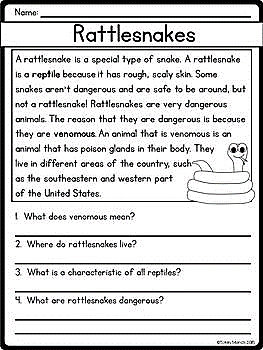 I have also set activities for you on Seesaw this week. The following is work you can do if you do not have access to Seesaw. *Maths Group*Tables : Keep working on your tables. Try the following, You can write your answers on some paper. 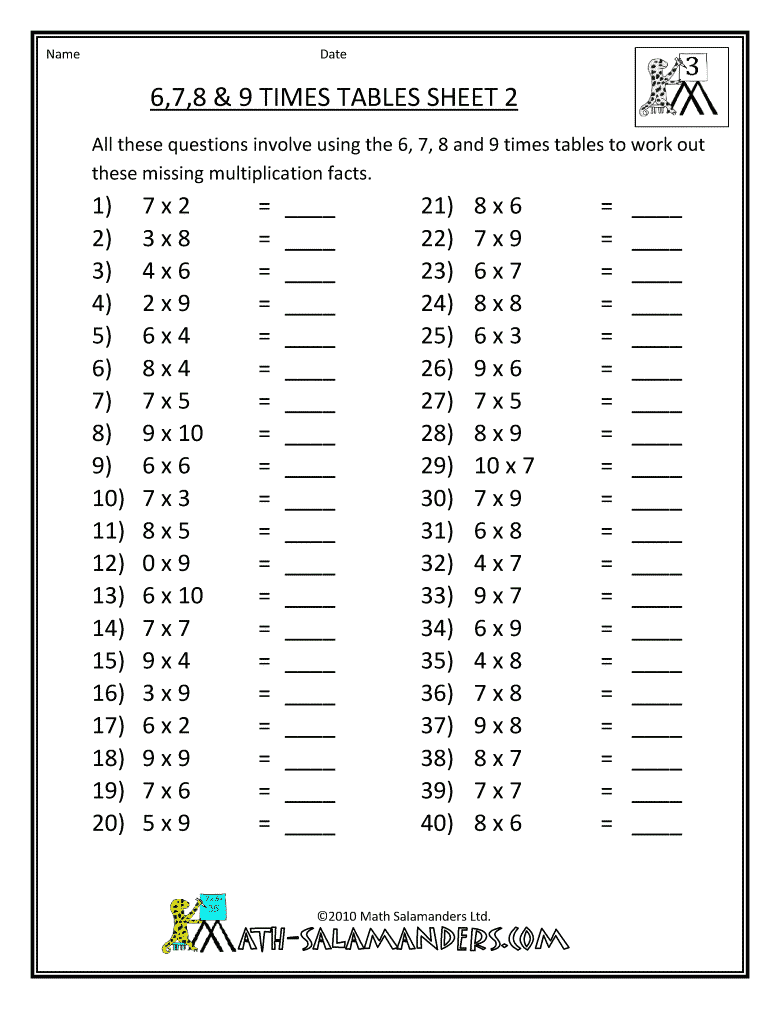 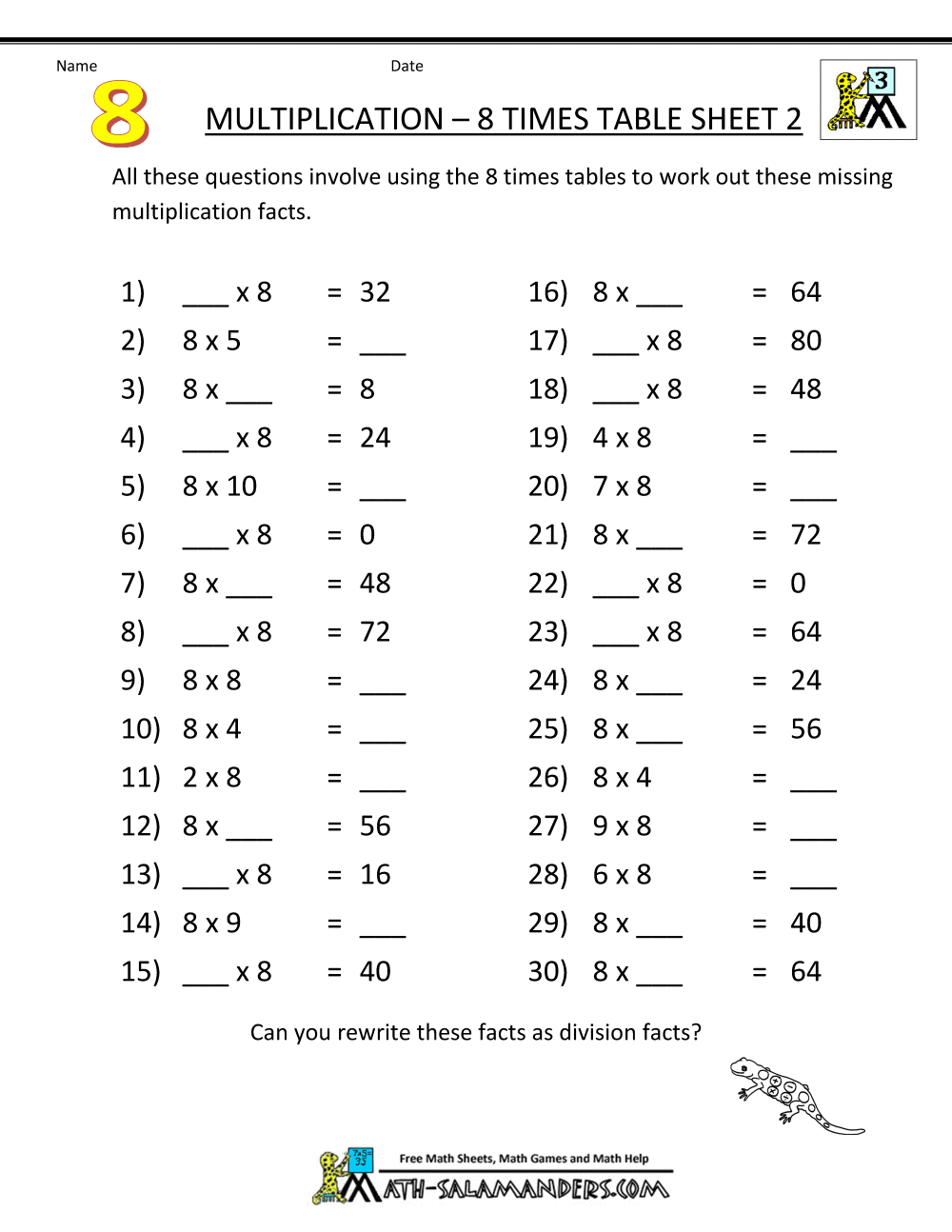 Area and Perimeter:Remember ‘Perimeter is the distance around an object’ eg, a football pitch, a school hall, a book, a table etc. We calculate perimeter by ADDING together the LENGHT of ALL the SIDES of the object. Area is the space inside a shape/ object. To find the area of a shape/ object, you MULTIPLY LENGTH by WIDTH. Try some of the following activities and remember to find the perimeter you ADD ALL the SIDES/ LENGHTS together and to find the area you MULTIPLY the LENGTH BY the WIDTH. 
 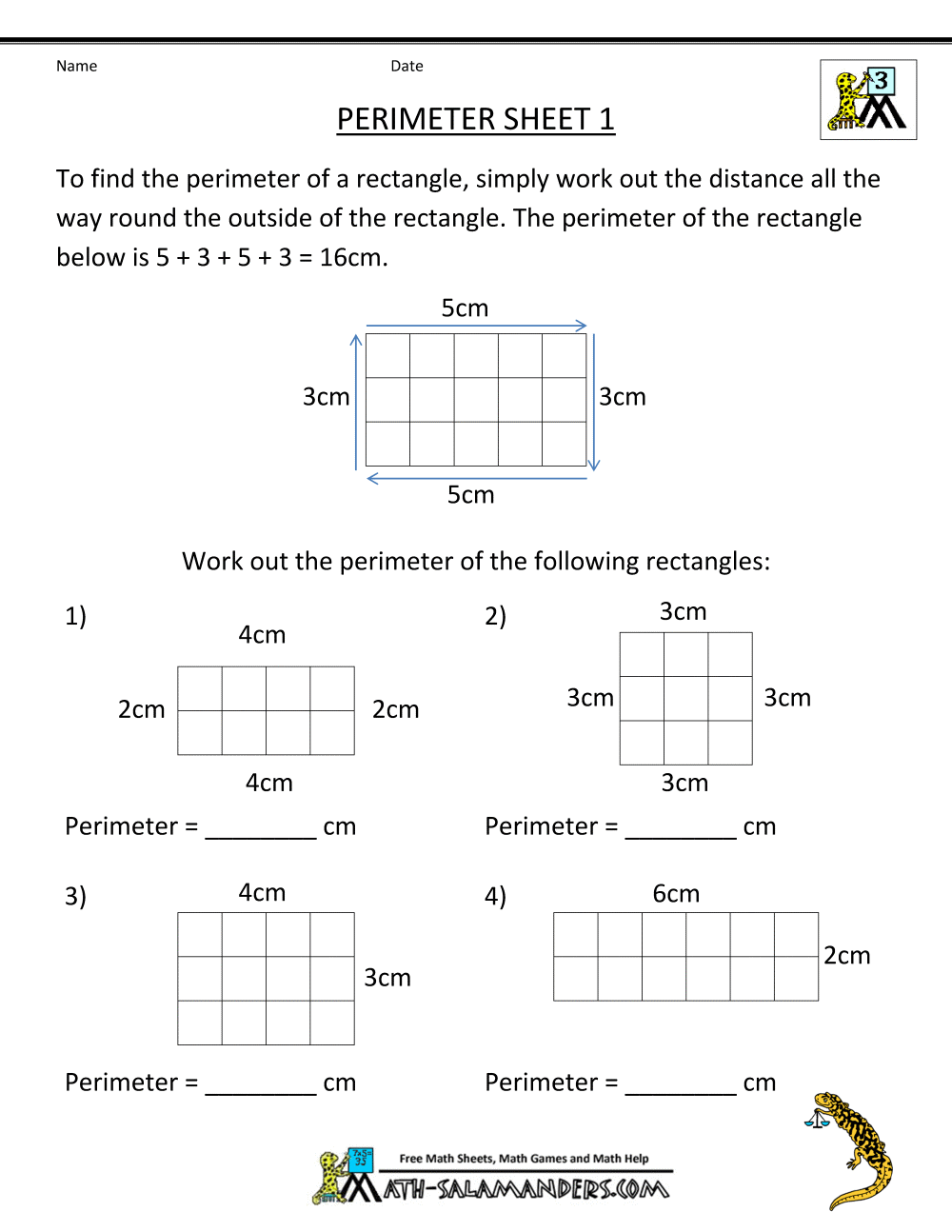 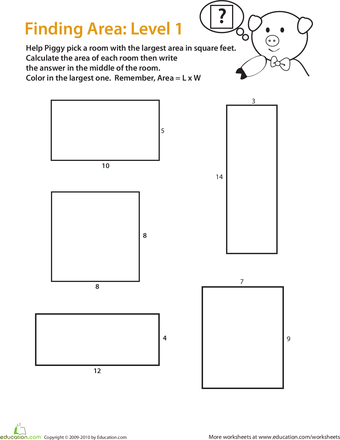 Find the perimeter of the above shapes as well as the area. 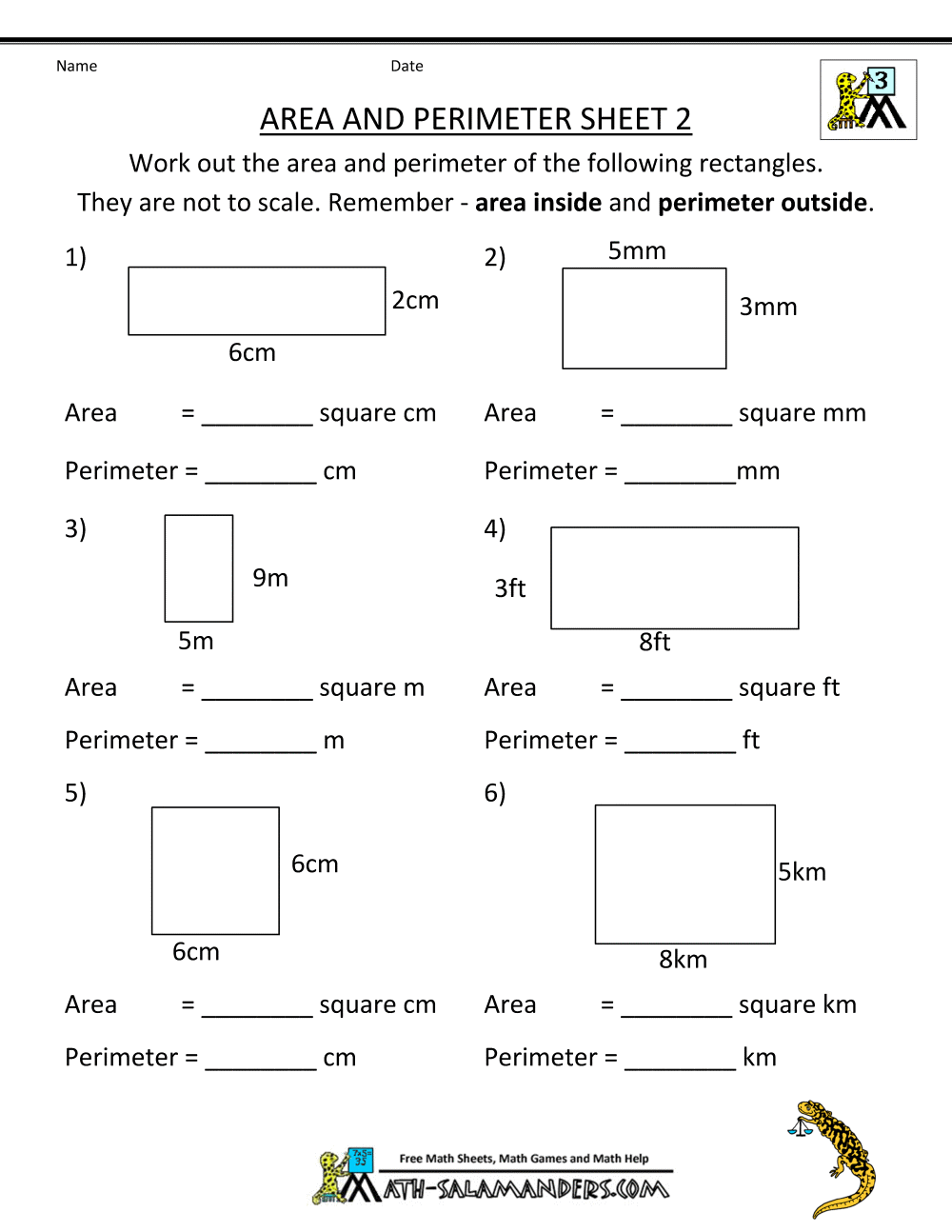  I hope you all have a great week and hope you’re well rested after the long weekend!! keep up the good work : )Take care everyone and stay safe. Mrs. Logue 